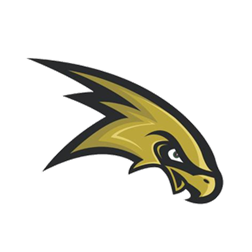 2017 Corning Painted-Post Combined Drumline Rehearsal ScheduleAll Rehearsals are 6-8pm unless otherwise noted.  You must be at practice at least 15 minutes early.  Practices are generally Tuesday and performances are usually on SaturdaysFebruary 20172/7      First Drum Line Rehearsal2/15    Drum Line Rehearsal (Wednesday)2/28    Drum Line RehearsalMarch 20173/7    Drum Line Rehearsal3/14   Drum Line Rehearsal3/21   Drum Line Rehearsal 3/28   Drum Line RehearsalsApril 20174/4    Drum Line Rehearsal4/18    Drum Line Rehearsal4/25   Drum Line Rehearsal4/27-30th Virginia TripMay 20175/9    Drum Line Rehearsal     5/13  Lilac Parade Performance, Rochester, NY5/16   Drum Line Rehearsal5/19-20 Seneca Falls Pageant of Bands5/23   Drum Line Rehearsal5/29  Memorial Day PerformanceJune 20176/6    Drum Line Rehearsal6/10   Montour Falls/Colonial Days Performance 6/13   Drum Line Picnic6/17   Laurel Festival PerformanceWe encourage you to participate in sports, but if you do, you must communicate and be fair about spreading your time.  Please consult the following chart.  You need to give the instructors your sports schedule so they can plan appropriately.BandSportsResultRehearsalPracticeSplit rehearsals and practicesRehearsalGameGood luck at your game!PerformancePracticeSee you at the performancePerformanceGameCommunicate with director and your coach need to decide